BOARD OF COUNTY COMMISSIONERS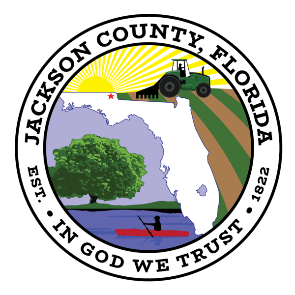 JACKSON COUNTY, FLORIDASale Bid # 2021-15Sale of Surplus Travel TrailersADDENDUM 1____________________________________________________________The purpose of this addendum is to extend the deadline of October 6, 2021 to Friday, October 15, 2021 @ 2:00pm CST. 